For the purpose of national external moderation:only six WORD templates are required where availablesamples are not required to be randomly selectedthere should be one each of N, A, M, E and up to 2 othersdescriptions of evidence and explanations of judgements are not required for all other students, and a spreadsheet may be used.			Alternative Evidence Gathering Template – Internal AssessmentAlternative Evidence Gathering Template – Internal AssessmentAlternative Evidence Gathering Template – Internal AssessmentAlternative Evidence Gathering Template – Internal AssessmentAlternative Evidence Gathering Template – Internal AssessmentAlternative Evidence Gathering Template – Internal AssessmentAlternative Evidence Gathering Template – Internal AssessmentAlternative Evidence Gathering Template – Internal AssessmentAlternative Evidence Gathering Template – Internal AssessmentAlternative Evidence Gathering Template – Internal AssessmentAlternative Evidence Gathering Template – Internal AssessmentAlternative Evidence Gathering Template – Internal AssessmentAlternative Evidence Gathering Template – Internal AssessmentAlternative Evidence Gathering Template – Internal AssessmentAlternative Evidence Gathering Template – Internal AssessmentAlternative Evidence Gathering Template – Internal Assessment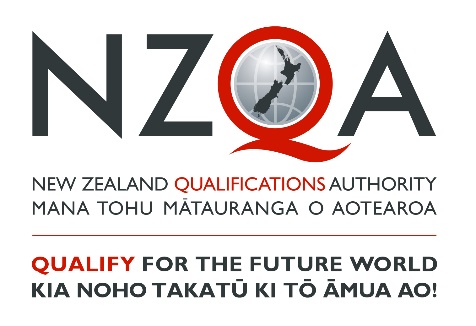 These templates must only be used to record student achievement and report results where remote assessment is the only practical option and the collection of direct assessment evidence from students has not been at all possible. ‘Alternative Evidence’ is student evidence for internally assessed standards that has been seen or heard within the teaching and learning programme. These templates do not signal a reduction in what is accepted for each grade, but rather a means of summarising evidence for reporting. These templates must be viewed in conjunction with the standard and assessment advice forwarded to schools to ensure that valid, credible and reliable assessment and learning has occurred before the standard is awarded. While physical evidence of student work does not need to be attached, the assessor decisions made must also be verified internally before reporting results.These templates must only be used to record student achievement and report results where remote assessment is the only practical option and the collection of direct assessment evidence from students has not been at all possible. ‘Alternative Evidence’ is student evidence for internally assessed standards that has been seen or heard within the teaching and learning programme. These templates do not signal a reduction in what is accepted for each grade, but rather a means of summarising evidence for reporting. These templates must be viewed in conjunction with the standard and assessment advice forwarded to schools to ensure that valid, credible and reliable assessment and learning has occurred before the standard is awarded. While physical evidence of student work does not need to be attached, the assessor decisions made must also be verified internally before reporting results.These templates must only be used to record student achievement and report results where remote assessment is the only practical option and the collection of direct assessment evidence from students has not been at all possible. ‘Alternative Evidence’ is student evidence for internally assessed standards that has been seen or heard within the teaching and learning programme. These templates do not signal a reduction in what is accepted for each grade, but rather a means of summarising evidence for reporting. These templates must be viewed in conjunction with the standard and assessment advice forwarded to schools to ensure that valid, credible and reliable assessment and learning has occurred before the standard is awarded. While physical evidence of student work does not need to be attached, the assessor decisions made must also be verified internally before reporting results.These templates must only be used to record student achievement and report results where remote assessment is the only practical option and the collection of direct assessment evidence from students has not been at all possible. ‘Alternative Evidence’ is student evidence for internally assessed standards that has been seen or heard within the teaching and learning programme. These templates do not signal a reduction in what is accepted for each grade, but rather a means of summarising evidence for reporting. These templates must be viewed in conjunction with the standard and assessment advice forwarded to schools to ensure that valid, credible and reliable assessment and learning has occurred before the standard is awarded. While physical evidence of student work does not need to be attached, the assessor decisions made must also be verified internally before reporting results.These templates must only be used to record student achievement and report results where remote assessment is the only practical option and the collection of direct assessment evidence from students has not been at all possible. ‘Alternative Evidence’ is student evidence for internally assessed standards that has been seen or heard within the teaching and learning programme. These templates do not signal a reduction in what is accepted for each grade, but rather a means of summarising evidence for reporting. These templates must be viewed in conjunction with the standard and assessment advice forwarded to schools to ensure that valid, credible and reliable assessment and learning has occurred before the standard is awarded. While physical evidence of student work does not need to be attached, the assessor decisions made must also be verified internally before reporting results.These templates must only be used to record student achievement and report results where remote assessment is the only practical option and the collection of direct assessment evidence from students has not been at all possible. ‘Alternative Evidence’ is student evidence for internally assessed standards that has been seen or heard within the teaching and learning programme. These templates do not signal a reduction in what is accepted for each grade, but rather a means of summarising evidence for reporting. These templates must be viewed in conjunction with the standard and assessment advice forwarded to schools to ensure that valid, credible and reliable assessment and learning has occurred before the standard is awarded. While physical evidence of student work does not need to be attached, the assessor decisions made must also be verified internally before reporting results.These templates must only be used to record student achievement and report results where remote assessment is the only practical option and the collection of direct assessment evidence from students has not been at all possible. ‘Alternative Evidence’ is student evidence for internally assessed standards that has been seen or heard within the teaching and learning programme. These templates do not signal a reduction in what is accepted for each grade, but rather a means of summarising evidence for reporting. These templates must be viewed in conjunction with the standard and assessment advice forwarded to schools to ensure that valid, credible and reliable assessment and learning has occurred before the standard is awarded. While physical evidence of student work does not need to be attached, the assessor decisions made must also be verified internally before reporting results.These templates must only be used to record student achievement and report results where remote assessment is the only practical option and the collection of direct assessment evidence from students has not been at all possible. ‘Alternative Evidence’ is student evidence for internally assessed standards that has been seen or heard within the teaching and learning programme. These templates do not signal a reduction in what is accepted for each grade, but rather a means of summarising evidence for reporting. These templates must be viewed in conjunction with the standard and assessment advice forwarded to schools to ensure that valid, credible and reliable assessment and learning has occurred before the standard is awarded. While physical evidence of student work does not need to be attached, the assessor decisions made must also be verified internally before reporting results.These templates must only be used to record student achievement and report results where remote assessment is the only practical option and the collection of direct assessment evidence from students has not been at all possible. ‘Alternative Evidence’ is student evidence for internally assessed standards that has been seen or heard within the teaching and learning programme. These templates do not signal a reduction in what is accepted for each grade, but rather a means of summarising evidence for reporting. These templates must be viewed in conjunction with the standard and assessment advice forwarded to schools to ensure that valid, credible and reliable assessment and learning has occurred before the standard is awarded. While physical evidence of student work does not need to be attached, the assessor decisions made must also be verified internally before reporting results.These templates must only be used to record student achievement and report results where remote assessment is the only practical option and the collection of direct assessment evidence from students has not been at all possible. ‘Alternative Evidence’ is student evidence for internally assessed standards that has been seen or heard within the teaching and learning programme. These templates do not signal a reduction in what is accepted for each grade, but rather a means of summarising evidence for reporting. These templates must be viewed in conjunction with the standard and assessment advice forwarded to schools to ensure that valid, credible and reliable assessment and learning has occurred before the standard is awarded. While physical evidence of student work does not need to be attached, the assessor decisions made must also be verified internally before reporting results.These templates must only be used to record student achievement and report results where remote assessment is the only practical option and the collection of direct assessment evidence from students has not been at all possible. ‘Alternative Evidence’ is student evidence for internally assessed standards that has been seen or heard within the teaching and learning programme. These templates do not signal a reduction in what is accepted for each grade, but rather a means of summarising evidence for reporting. These templates must be viewed in conjunction with the standard and assessment advice forwarded to schools to ensure that valid, credible and reliable assessment and learning has occurred before the standard is awarded. While physical evidence of student work does not need to be attached, the assessor decisions made must also be verified internally before reporting results.These templates must only be used to record student achievement and report results where remote assessment is the only practical option and the collection of direct assessment evidence from students has not been at all possible. ‘Alternative Evidence’ is student evidence for internally assessed standards that has been seen or heard within the teaching and learning programme. These templates do not signal a reduction in what is accepted for each grade, but rather a means of summarising evidence for reporting. These templates must be viewed in conjunction with the standard and assessment advice forwarded to schools to ensure that valid, credible and reliable assessment and learning has occurred before the standard is awarded. While physical evidence of student work does not need to be attached, the assessor decisions made must also be verified internally before reporting results.These templates must only be used to record student achievement and report results where remote assessment is the only practical option and the collection of direct assessment evidence from students has not been at all possible. ‘Alternative Evidence’ is student evidence for internally assessed standards that has been seen or heard within the teaching and learning programme. These templates do not signal a reduction in what is accepted for each grade, but rather a means of summarising evidence for reporting. These templates must be viewed in conjunction with the standard and assessment advice forwarded to schools to ensure that valid, credible and reliable assessment and learning has occurred before the standard is awarded. While physical evidence of student work does not need to be attached, the assessor decisions made must also be verified internally before reporting results.These templates must only be used to record student achievement and report results where remote assessment is the only practical option and the collection of direct assessment evidence from students has not been at all possible. ‘Alternative Evidence’ is student evidence for internally assessed standards that has been seen or heard within the teaching and learning programme. These templates do not signal a reduction in what is accepted for each grade, but rather a means of summarising evidence for reporting. These templates must be viewed in conjunction with the standard and assessment advice forwarded to schools to ensure that valid, credible and reliable assessment and learning has occurred before the standard is awarded. While physical evidence of student work does not need to be attached, the assessor decisions made must also be verified internally before reporting results.These templates must only be used to record student achievement and report results where remote assessment is the only practical option and the collection of direct assessment evidence from students has not been at all possible. ‘Alternative Evidence’ is student evidence for internally assessed standards that has been seen or heard within the teaching and learning programme. These templates do not signal a reduction in what is accepted for each grade, but rather a means of summarising evidence for reporting. These templates must be viewed in conjunction with the standard and assessment advice forwarded to schools to ensure that valid, credible and reliable assessment and learning has occurred before the standard is awarded. While physical evidence of student work does not need to be attached, the assessor decisions made must also be verified internally before reporting results.These templates must only be used to record student achievement and report results where remote assessment is the only practical option and the collection of direct assessment evidence from students has not been at all possible. ‘Alternative Evidence’ is student evidence for internally assessed standards that has been seen or heard within the teaching and learning programme. These templates do not signal a reduction in what is accepted for each grade, but rather a means of summarising evidence for reporting. These templates must be viewed in conjunction with the standard and assessment advice forwarded to schools to ensure that valid, credible and reliable assessment and learning has occurred before the standard is awarded. While physical evidence of student work does not need to be attached, the assessor decisions made must also be verified internally before reporting results.Student IDStudent IDStudent 1Student 1Student 1Student 1Student 1Student 1Student 1Student 1Student 1Student 1Student 1SubjectEnglishEnglishLevel2NotesNotesStandard No.9110791107Version2Standard TitleStandard TitleAnalyse aspects of visual and/or oral text(s) through close viewing and/or listening, supported by evidenceAnalyse aspects of visual and/or oral text(s) through close viewing and/or listening, supported by evidenceAnalyse aspects of visual and/or oral text(s) through close viewing and/or listening, supported by evidenceAnalyse aspects of visual and/or oral text(s) through close viewing and/or listening, supported by evidenceAnalyse aspects of visual and/or oral text(s) through close viewing and/or listening, supported by evidenceAnalyse aspects of visual and/or oral text(s) through close viewing and/or listening, supported by evidenceAnalyse aspects of visual and/or oral text(s) through close viewing and/or listening, supported by evidenceAnalyse aspects of visual and/or oral text(s) through close viewing and/or listening, supported by evidenceAnalyse aspects of visual and/or oral text(s) through close viewing and/or listening, supported by evidenceAnalyse aspects of visual and/or oral text(s) through close viewing and/or listening, supported by evidenceAnalyse aspects of visual and/or oral text(s) through close viewing and/or listening, supported by evidenceAnalyse aspects of visual and/or oral text(s) through close viewing and/or listening, supported by evidenceAnalyse aspects of visual and/or oral text(s) through close viewing and/or listening, supported by evidenceAnalyse aspects of visual and/or oral text(s) through close viewing and/or listening, supported by evidenceCredits3AchievedAchievedAchievedAchievedAchievedAchievedAchievedAchievedAchievedMeritMeritMeritMeritMeritMeritExcellenceExcellenceExcellenceAnalyse aspects of visual and/or oral text(s) through close viewing and/or listening, supported by evidence.Analyse aspects of visual and/or oral text(s) through close viewing and/or listening, supported by evidence.Analyse aspects of visual and/or oral text(s) through close viewing and/or listening, supported by evidence.Analyse aspects of visual and/or oral text(s) through close viewing and/or listening, supported by evidence.Analyse aspects of visual and/or oral text(s) through close viewing and/or listening, supported by evidence.Analyse aspects of visual and/or oral text(s) through close viewing and/or listening, supported by evidence.Analyse aspects of visual and/or oral text(s) through close viewing and/or listening, supported by evidence.Analyse aspects of visual and/or oral text(s) through close viewing and/or listening, supported by evidence.Analyse aspects of visual and/or oral text(s) through close viewing and/or listening, supported by evidence.Analyse aspects of visual and/or oral text(s) convincingly, through close viewing and/or listening, supported by evidence.Analyse aspects of visual and/or oral text(s) convincingly, through close viewing and/or listening, supported by evidence.Analyse aspects of visual and/or oral text(s) convincingly, through close viewing and/or listening, supported by evidence.Analyse aspects of visual and/or oral text(s) convincingly, through close viewing and/or listening, supported by evidence.Analyse aspects of visual and/or oral text(s) convincingly, through close viewing and/or listening, supported by evidence.Analyse aspects of visual and/or oral text(s) convincingly, through close viewing and/or listening, supported by evidence.Analyse aspects of visual and/or oral text(s) perceptively, through close viewing and/or listening, supported by evidence.Analyse aspects of visual and/or oral text(s) perceptively, through close viewing and/or listening, supported by evidence.Analyse aspects of visual and/or oral text(s) perceptively, through close viewing and/or listening, supported by evidence.Key requirements (list):Key requirements (list):Key requirements (list):Key requirements (list):Key requirements (list):Key requirements (list):AAAMMMEDescribe or attach the evidence considered. 	Describe or attach the evidence considered. 	Describe or attach the evidence considered. 	Explain how the judgement was made.Explain how the judgement was made.Specific and relevant evidence from the text/s.Specific and relevant evidence from the text/s.Specific and relevant evidence from the text/s.Specific and relevant evidence from the text/s.Specific and relevant evidence from the text/s.Specific and relevant evidence from the text/s.Aspects of visual and/or oral text(s) are analysed. Aspects of visual and/or oral text(s) are analysed. Aspects of visual and/or oral text(s) are analysed. Aspects of visual and/or oral text(s) are analysed. Aspects of visual and/or oral text(s) are analysed. Aspects of visual and/or oral text(s) are analysed. Close viewing – how a range of oral/visual language techniques are used to create specific meaning and effects – underpins the analysis. Close viewing – how a range of oral/visual language techniques are used to create specific meaning and effects – underpins the analysis. Close viewing – how a range of oral/visual language techniques are used to create specific meaning and effects – underpins the analysis. Close viewing – how a range of oral/visual language techniques are used to create specific meaning and effects – underpins the analysis. Close viewing – how a range of oral/visual language techniques are used to create specific meaning and effects – underpins the analysis. Close viewing – how a range of oral/visual language techniques are used to create specific meaning and effects – underpins the analysis. Developed interpretations of meanings and effects are made about the visual/oral text/s. Developed interpretations of meanings and effects are made about the visual/oral text/s. Developed interpretations of meanings and effects are made about the visual/oral text/s. Developed interpretations of meanings and effects are made about the visual/oral text/s. Developed interpretations of meanings and effects are made about the visual/oral text/s. Developed interpretations of meanings and effects are made about the visual/oral text/s. Understandings of how aspects work together to create meaning about the visual/oral text/s.Understandings of how aspects work together to create meaning about the visual/oral text/s.Understandings of how aspects work together to create meaning about the visual/oral text/s.Understandings of how aspects work together to create meaning about the visual/oral text/s.Understandings of how aspects work together to create meaning about the visual/oral text/s.Understandings of how aspects work together to create meaning about the visual/oral text/s.Insightful and/or original understandings of aspects made about the visual/oral text/s.Insightful and/or original understandings of aspects made about the visual/oral text/s.Insightful and/or original understandings of aspects made about the visual/oral text/s.Insightful and/or original understandings of aspects made about the visual/oral text/s.Insightful and/or original understandings of aspects made about the visual/oral text/s.Insightful and/or original understandings of aspects made about the visual/oral text/s.Sufficiency statementSufficiency statementSufficiency statementSufficiency statementSufficiency statementSufficiency statementSufficiency statementSufficiency statementSufficiency statementSufficiency statementSufficiency statementSufficiency statementSufficiency statementInternal Verification Internal Verification Internal Verification Internal Verification Internal Verification AchievementAll of A is required All of A is required All of A is required All of A is required All of A is required All of A is required All of A is required All of A is required All of A is required All of A is required All of A is required All of A is required Assessor:                                              Date: 	Assessor:                                              Date: 	Assessor:                                              Date: 	Assessor:                                              Date: 	Assessor:                                              Date: 	MeritAll of A and M is required All of A and M is required All of A and M is required All of A and M is required All of A and M is required All of A and M is required All of A and M is required All of A and M is required All of A and M is required All of A and M is required All of A and M is required All of A and M is required Verifier:                                                  Date: 	Verifier:                                                  Date: 	Verifier:                                                  Date: 	Verifier:                                                  Date: 	Verifier:                                                  Date: 	ExcellenceAll of A, M and E is required All of A, M and E is required All of A, M and E is required All of A, M and E is required All of A, M and E is required All of A, M and E is required All of A, M and E is required All of A, M and E is required All of A, M and E is required All of A, M and E is required All of A, M and E is required All of A, M and E is required Verifier’s school: 	Verifier’s school: 	Verifier’s school: 	Verifier’s school: 	Verifier’s school: 	MARK OVERALL GRADEMARK OVERALL GRADEMARK OVERALL GRADEN A A A A M M M E E Comments: 	Comments: 	Comments: 	Comments: 	Comments: 	